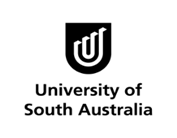 Sample essay plan
Essay topic: Explain the psychological and social/cultural factors that influence an individual’s experience of painIntroductionIt is important that health practitioners understand the factors that mediate a client’s experience of pain. Research has suggested that pain is not just a physiological process but is a subjective experience influenced by psychological and socio-cultural factors. This essay will argue that although the experience of pain is predominantly psychological, the level of perceived pain depends on the brain’s interpretation of painful stimuli in context of relevant past experiences and that the intensity of pain response depends on the brain’s interpretation of sensory input. It will also be argued that that socio-cultural factors including norms and empathy for the pain of others contribute to the biopsychological interaction of how pain is perceived by an individual. The discussion will first begin with a definition of pain. This will then be followed with a discussion of the psychological factors that contribute to pain. The next section of the discussion will address specific socio-cultural factors that also impact on pain. BodyFirst main ideaDefinition of painAn important sensation activated by nociceptors or sensory nerve cells that communicate with the spinal cord and brain, and indicate that the body is not functioning optimally or has come into contact with an unhealthy stimulus (Peterson, Beck & Rowell, 1992).Particular factors influencing messages from the brain play a significant role in the level of pain experiences as part of the overall central nervous system (Myers & Dewall, 2015).
Second main ideaExperience of pain is predominantly a psychological one.The level of pain perceived depends on the brain’s interpretation of painful stimuli, in the context of relevant past experiences (Melzack & Wall as cited in Peterson, Beck & Rowell, 1992).Children aged 9-14 with a history of painful hospital procedures have heightened pain sensitivity, which does not reflect the severity of the current pain stimulus (Hermann et al., 2006).Current pain thresholds may actually be higher in some instances in the context of past pain.Older patients have a lower perception of pain due to their broader life experiences for comparison psychologically; people with a broader range of past pain experiences to draw upon may experience lesser relative pain in a current situation (Ritchie et al., 2014).Third main ideaSome socio-cultural factors also contribute to the level of pain.Differing physiological factors based on gender highlight that those who identify psychologically with traditionally masculine identities refrain from public expression of pain (Garcia et al., 2007).Participants of Japanese heritage had lower pain response when compared with Caucasian Belgian participants, partly associated with the higher emphasis on stoicism in Japanese culture (Komiyama, Kawara & De Laat, 2007).Empathy is another factor that impacts on pain. Individuals observing other people’s pain may experience similar pain due to triggers in the neural networks (Fitzgibbon et al., 2010).References

Chan, M.Y. P., Hamamura, T., & Janschewitz, K. (2012). Ethnic differences in physical pain sensitivity: 
     Role of acculturation.  Pain, 154(1), 119-123.Fitzgibbon, B. M., Enticott, P. G., Rich, A. N., Giummarra, M.J., Georgiou-Karistianis, N., Tsao, J. W., 
     Weeks, S. R., & Bradshaw, J. L. (2010). High incidence of “synaesthesia for pain” in amputees. 
     Neuropsychologia, 48(12), 3675-3678.Garcia, E., Godoy-Izquierdo, D., Godoy, J. F., Perez, M., & Lopez-Chicheri, I. (2007), Gender 
     differences in pressure pain threshold in a repeated measures assessment.  Psychology, Health & 
     Medicine, 12(5), 567-579.Hermann, C., Hohmeister, J., Demirakca, S., Zohsel, K., & Flor, H. (2006). Long-term alternation of 
    pain sensitivity in school-aged children with early pain experiences. Pain, 125(3), 278-285.Komiyama, O., Kawara, M., & De Laat, A. (2007) Ethnic differences regarding tactile and pain 
     thresholds in the trigeminal region. The Journal of Pain, 8(4), 363-369.Myers, D. G. & Dewall, C. N. (2015). Psychology (11th edn). New York: Worth Publishers.Ritchie, C., Dunn, L. B., Paul, S. M., Cooper, B. A., Skerman, H., Merriman, J. D., Aouizerat, B., 
     Alexander, K., Yates, P., Cataldo, J., & Miaskowski, C. (2014). Differences in the symptom 
     experience of older oncology outpatients. Journal of Pain and Symptom Management, 47(4), 697-
     709.